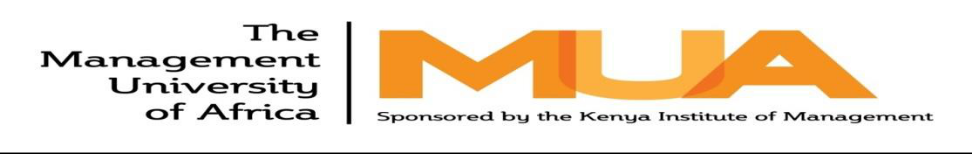 EXCITING CAREER OPPORTUNITIESThe Management University of Africa (MUA) is a private University in Kenya with its main campus in Kisaju, Kajiado County and a campus in South C, Nairobi. We envision being a premier University providing Management and transformative leadership solutions worldwide. We are looking for a dynamic, self-driven and result oriented professionals to fill the following positions:-1.0 SIGN LANGUAGE INTERPRETERJOB PURPOSEThe sign language interpreter will report to the Dean School of Management and Leadership and will be responsible Providing sign language interpreting for the deaf or hard of hearing students, customers, employees, clients and other people either in one-on-one setting or group situations, including staff and students in classrooms, meetings, and activities within University policies, procedures and the law.KEY DUTIES AND RESPONSIBILITIES;Providing a full range of interpreting/transliterating (translating) services for deaf/hard of hearing (HoH) students, customers, employees and clients.Utilize skills in a variety of signed languages to facilitate communication.Interpret any conversation, meeting, and training session, and interview or other requested event, including providing oral interpreting to students, customers, employees and clients who do not use sign language Responsible for interpreting in a variety of communication modes during University scheduled programs, conferences, counseling sessions, lectures, and media production.Work with the Dean of students office to develop ways of increasing interaction between deaf students and all stakeholders within and outside the UniversityDemonstrate professionalism in all interactions with students, staff and stakeholdersEnlighten staff and students on sign language and interpreter servicesOther related duties as assignedKNOWLEDGE, SKILLS AND EXPERIENCE REQUIRED:Experience in sign language interpretation for a minimum of 3 yearsExperience in offering sign language services in a University is an added advantage.Computer literacy and efficiency in the use of Microsoft Office packages.Those who have worked in a University set up will have added advantage.Good administrative and coordination skill.Be a team player and possess excellent interpersonal, communication both oral and written, report writing and presentation skills.Ability to maintain confidentiality, honest, trustworthy with a high degree of personal integrity.Creativity, innovation, objectivity, insight and ability to work with minimum supervision.Bachelor’s degree in special needs, counselling psychology and/or Education from a recognized University.Post graduate diploma in sign language is an added advantage.Certification with a sign language body2.0 SCHOOL OF MANAGEMENT AND LEADERSHIP INTERN JOB PURPOSEProvide administrative services to the division.KEY DUTIES AND RESPONSIBILITIESTo attend to students and clients correspondences and verbal queries accurately and promptly.To undertake word processing duties including letters and general documentation as required by the Dean, School of Management and Leadership  within an acceptable standard of accuracy and timeliness. To maintain and update the office filling system which ensures that documentation is easily accessible.To requisition and securely keep stationeries required by the division.To effectively attend to complaints raised by students and communicate promptly for follow up.To ensure efficient flow of mail services and registry. To assist the Assistant Dean Undergraduate Studies  in facilitating and maintaining student's attendance unit registration and evaluation records.To assist Assistant Dean, Undergraduate Studies to summaries admissions, credit transfer and general student records.Arrange and call the lecturers as may be directed by the Dean, SML To undertake any other duties as may be assigned by the management from time to timeKNOWLEDGE, SKILLS AND EXPERIENCE REQUIREDMinimum qualification - degree in relevant field.Excellent customer service skills in dealing with a diversity of customers.Proven client management skills.Effective interpersonal skills.Experience with office procedures.High integrity.To facilitate flow of communication between SML management and studentsHOW TO APPLYInterested candidates who satisfy the requirements below should forward their applications accompanied by a detailed CV, email address, day time telephone contact, name and address of three referees. The applications should reach the undersigned not later than 8th June 2021. The Management University of Africa is an equal opportunity employer.                                                 THE VICE - CHANCELLORThe Management University of AfricaP. O. Box 29677 – 00100, NAIROBIEmail: vc.jobapplications@mua.ac.ke